Základní škola a praktická škola Veselí nad Moravou, příspěvková organizaceKollárova 1045, 698 01 Veselí nad Moravou, tel./fax 518 322 216e-mail: skola@zsveselikollarova.cz,www.zsveselikollarova.czZveme Vás k zápisu dětí do 1. třídy pro školní rok 2022/2023.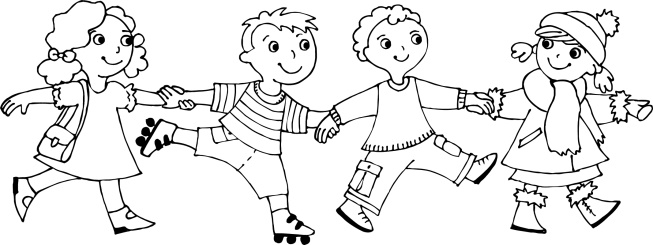 ZÁPIS DĚTÍ DO 1. ROČNÍKU ZŠ KOLLÁROVA  pro školní rok 2022/2023 proběhne ve dnech25. 4. – 26. 4. 2022 v ředitelně školyRodiče svou žádost doloží:doporučením SPC či jiného poradenského pracoviště včetně informovaného souhlasu s podpůrným opatřenímdále přinesou rodný list dítěte, OP zákonného zástupce.Těšíme se na Vás.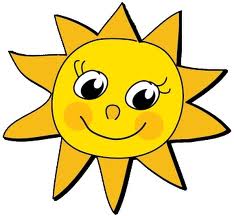 